ROBOT  PENDETEKSI GAS CARBON MONOXSIDE (CO) DENGAN SENSOR MQ-7 MENGGUNAKAN ANDROID SEBAGAI MEDIA INFORMASI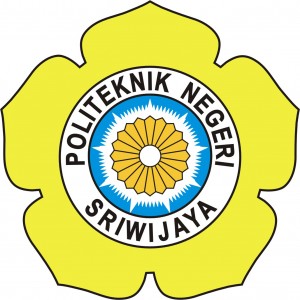 LAPORAN AKHIRDisusun Sebagai Salah Satu Syarat Menyelesaikan Pendidikan Diploma IIIPada Jurusan Teknik Elektro Program Studi Teknik ElektronikaOleh :ROHMANIYYAH0611 3032 0237POLITEKNIK NEGERI SRIWIJAYA
PALEMBANG
2014ROBOT PENDETEKSI GAS CARBON MONOXSIDE  (CO)DENGAN SENSOR MQ-7 MENGGUNAKAN ANDROID SEBAGAI MEDIA INFORMASILAPORAN AKHIRDisusun Sebagai Salah Satu Syarat Menyelesaikan Pendidikan Diploma IIIPada Jurusan Teknik Elektro Program Studi Teknik ElektronikaOleh:ROHMANIYYAH0611 3032 0237Pembimbing I,				       Pembimbing II,(Nyayu Latifah Husni, S.T., M.T)		       (Ekawati Prihatini, S.T.,M.T)NIP. 19760503 200112 2 002			        NIP. 19790310 200212 2 005Mengetahui,Ketua Jurusan				        Ketua Program StudiTeknik Elektro				        Teknik ElektronikaIr. Ali Nurdin, M.T.				         Yudi Wijanarko, S.T.,M.T.NIP. 19621207 199103 1 001			         NIP. 19670511 199203 1 003PERNYATAAN KEASLIANSaya yang bertanda tangan dibawah ini :	Nama			: Rohmaniyyah	NIM			: 0611 3032 0237	Jurusan		: Teknik ElektroProgram Studi		: Teknik ElektronikaMenyatakan dengan sesungguhnya bahwa laporan Akhir yang telah saya buat ini dengan judul “Robot Pendeteksi Gas Carbon Monoxside (CO) dengan Sensor MQ-7 Menggunakan Android Sebagai Media Informasi” adalah benar hasil karya saya sendiri dan bukan merupakan duplikasi serta tidak mengutip sebagian atau seluruhnya dari orang lain, kecuali yang telah disebutkan sumbernya.Palembang,       Juli 2014RohmaniyyahMOTTO“wa man jaahada fa-innamaa yujaahidu linafsihi.”“Barangsiapa bersungguh-sungguh, sesungguhnya kesungguhannya itu adalah untuk dirinya sendiri.” (QS Al-Ankabut [29]: 6)
Ku persembahkan kepada :Allah SWT.Nabi Muhammad SAW.Kedua Orang Tua saya yang memberikan dukungan moril dan materi.Adik-adikku tersayang.Ibu Nyayu Latifah Husni, S.T., M.T dan Ibu Ekawati Prihatini, S.T., M.T. yang telah membimbing saya dalam pembuatan Laporan Akhir ini.Teman-teman seperjuangan Teknik Elektronika Angkatan 2011.Almamaterku ABSTRAKROBOT PENDETEKSI GAS CARBON MONOXSIDE (CO) DENGAN SENSOR MQ-7 MENGGUNAKAN ANDROID SEBAGAIMEDIA INFORMASIROHMANIYYAHBerbagai macam teknologi telah dibuat dalam sistem monitoring lingkungan yang berfungsi untuk menghindari manusia dari keracunan gas-gas yang berbahaya misalnya gas Carbon Monoxside (CO), gas ini apabila terhirup oleh manusia secara berlebihan dapat menyebabkan kematian. Dalam pembuatan alat ini, robot pendeteksi gas Carbon Monoxside (CO) ini berfungsi  untuk menghindari dampak negatif pada manusia.  Alat ini  menggunakan sensor MQ-7 yang dipasang pada static node yang berfungsi untuk mengukur kadar Gas Carbon Monoxside (CO), setelah static node mendapatkan hasil pengukuran gas, data tersebut akan ditransmisikan dari Tx Xbee static Node ke Rx Xbee robot, yang kemudian akan dikirimkan ke Bluetooth HC-06. Pada proses terakhir, data tersebut dikomunikasikan ke android (smartphone) menggunakan komunikasi serial. Proses pengiriman data arus yang digunakan oleh Tx Xbee bernilai konstan sebesar ± 86 mA, sedangkan penggunaan arus oleh Rx Xbee pada jarak 1 meter hingga 60 meter  bernilai 22,86 mA dan akan terus mengalami penurunan hingga 11,12 mA. Hal tersebut oleh kekuatan sinyal yang diterima Rx semakin lemah, sehingga arus yang didapat  juga semakin kecil. Jangkauan pada Bluetooth HC-06 ke smartphone hanya mampu mengirimkan data maksimal pada jarak 17 meter tanpa halangan dan maksimal 5 meter dengan halangan.Kata Kunci : Monitoring gas CO, MQ-7, Xbee-pro, Bluetooth HC-06, AndroidABSTRAKROBOT OF CARBON MONOXSIDE (CO) GAS DETECTORWITH SENSOR MQ-7 USING ANDROID AS INFORMATION MEDIAROHMANIYYAHVarious kind, of technology have been made in environment monitoring system in order to  avoid a man of poisoning harmful gases eg Carbon Monoxside (CO) gas,  this gas when inhaled by human in excess can lead to death. In making this tool, robot Carbon Monoxide (CO) gas detector function to avoid negative effect for human. The tool uses MQ-7 sensors mounted on a static node that serves to measure gas levels Carbon Monoxside (CO), after static node get measurement the results of gases, the data will be transmitted from the Tx XBee Static Node to Rx XBee robot, which then will be sent to Bluetooth HC-06. In the final process, the data is communicated to android (smartphones) using serial communication. The process of sending the current data used by the Tx XBee constant value of ± 86 mA, while the value of Rx XBee current at a distance of 1 meter to 60 meters start from 22,86 mA and will be decreased until 11.12 mA due to this is the strength of the received Rx signal is getting weaker and the current will also decreased. The range Bluetooth HC-06 to smartphone will only be able to transmit data at maximum distance of 17 meters without obstacles and maximum of 5 meters with obstacles.Keywords: Monitoring CO gas, MQ-7, XBee-Pro, Bluetooth HC-06, AndroidKATA PENGANTARPuji syukur penulis panjatkan kehadirat Allah SWT yang telah memberikan rahmat serta karunia-Nya dan salam tak lupa penulis sampaikan kepada Nabi Muhammad SAW sehingga penulis dapat menyelesaikan Laporan  Akhir yang berjudul “Robot Pendeteksi Gas Carbon Monoxside (CO) Dengan Sensor MQ-7 Menggunakan Android Sebagai Media Informasi”.  Laporan Akhir ini dibuat untuk memenuhi persyaratan dalam menyelesaikan pendidikan Diploma III pada Jurusan Teknik Elektro Program Studi Teknik Elektronika Politeknik Negeri Sriwijaya Palembang. Dalam pembuatan Laporan Akhir ini penulis mendapatkan beberapa hambatan dan kesulitan, namun berkat dorongan dan bimbingandari berbagai pihak, segala hambatan dan kesulitan tersebut dapat terselesaikan. Untuk itu penulis menyampaikan terima kasih yang sebesar-besarnya kepada :Ibu Nyayu Latifah Husni, S.T., M.T. sebagai pembimbing I yang telah memberikan pengarahan dan penjelaskan yang sangat membantu penulis dalam menyelesaikan Laporan Akhir ini.Ibu Ekawati Prihatini, S.T., M.T. sebagai pembimbing II yang telah memberikan bimbingan dan pengarahan serta penjelasaan yang sangat membantu penulis selama penulisan Laporan Akhir ini.Pada kesempatan ini juga penulis mengucapkan terima kasih atas bantuan dan dorongan yang telah diberikan sehingga penulis dapat menyelesaikan Laporan Akhir ini . Ucapan terima kasih ini penulis tujukan kepada:Bapak RD. Kusumanto, S.T., M.M., selaku Direktur Politeknik Negeri Sriwijaya Palembang.Bapak Ir. Ali Nurdin, M.T., selaku Ketua Jurusan Teknik Elektro Politeknik Negeri Sriwijaya Palembang.Bapak Ir. Siswandi, M.T., selaku Sekretaris Jurusan Teknik Elektro Politeknik Negeri Sriwijaya Palembang.Bapak Yudi Wijanarko, S.T., M.T., selaku Ketua Program Studi Teknik Elektronika Politeknik Negeri Sriwijaya Palembang.Seluruh staf pengajar dan karyawan Jurusan Teknik Elektro Politeknik Negeri Sriwijaya Palembang.Seluruh staf teknisi laboratorium maupun bengkel Jurusan Teknik Elektro Politeknik Negeri Sriwijaya Palembang.Kedua Orang tuaku yang telah memberikan dukungan baik moril maupun materil.Ayu Pranindya, sahabatku yang selalu memberika dorongan, motivasi dalam pembuatan Laporan Akhir ini.Rekan-rekan seperjuangan Teknik Elektronika angkatan 2011 dan khususnya kelas 6 EB yang telah memberikan dukungan dan semangat.Penulis menyadari bahwa dalam penyusunan Laporan Akhir terdapat banyak kekurangan, baik mengenai isi maupun cara penulisan. Untuk penulis sangat mengharapkan kritik dan saran yang bersifat membangun dari pembaca. Akhir kata penulis mengharapkan semoga Laporan Akhir dapat bermanfaat bagi semua. Penulis ,   Juli 2014 Penulis DAFTAR ISIHalHALAMAN JUDULLEMBAR PENGESAHANMOTTO	       i	ABSTRAK	      ii	KATA PENGANTAR	      ivDAFTAR ISI	     viDAFTR GAMBAR	      xDAFTAR TABEL	     xiiDAFTAR LAMPIRAN	    xiiiBAB I PENDAHULUAN	       1Latar Belakang	       1 Tujuan dan Manfaat	       2   1.2.1 Tujuan	       2   1.2.2 Manfaat	       2            1.3  Perumusan Masalah	       3            1.4  Pembatasan Masalah	       3            1.5  Metodologi Penulisan	       3     1.5.1 Metode Literatur	       3     1.5.2 Metode Wawancara	       3     1.5.3 Metode Observasi	       31.6  Sistematika Penulisan	       4BAB II  TINJAUAN PUSTAKA	      5	     2.1 Robot 	      5	     2.2 Sensor	      6         2.2.1 Sensor MQ-7	      6         2.2.2 Sensor Ultrasonic	      8	     2.3 Mikrokontroler	      9	           2.3.1 Struktur Mikrokontroler	    10                              2.3.1.1 ALU ( Arithmetic Logic Unit)	      10                              2.3.1. 2 Accumulator	      11                              2.3.1.3  Register	      11                              2.3.1.4 Internal RAM	      11                              2.3.1.5 Stack Pointer	      11                  2.3.1.6 Program Counter	      12                  2.3.1.7 Internal ROM	      12                  2.3.1.8 I/O ( Input/Output)	      12                  2.3.1.9 Interupt Circuit	      12                  2.3.1.10 Clock Circuit	      12                     2.3.2 Mikrokontroler ATMega 16	      13                              2.3.2.1 Deskripsi Mikrokontroler ATMega 16	      13                               2.3.2.2 Konfigurasi Pin ATMega 16	      15                               2.3.2.3 Arsitektur ATmega 16	      15              2.4  Bluetooth 	      18                    2.4.1  Modul Bluetooth HC-06	      19              2.5  Modul Xbee-Pro	      21                     2.5.1 Konfigurasi Parameter Xbee-Pro Tx dan RX	      23              2.6  Motor DC	      24              2.7 Driver Motor IC L298	      25              2.8 Liquid Cystal Display (LCD)	      27BAB III  RANCANG BANGUN ALAT	     30               3.1 Perancangan dan Tahap-tahap Perancangan	     30               3.2 Blok Diagram	     30               3.3 Perancangan Alat	     32                      3.3.1 Perancangan Elektronika	     32                               3.3.1.1 Rangkaian Power Supply	     32                               3.3.1.2 Rangkaian Mikrokontroler	     33                               3.3.1.3 Rangkaian LCD	     34                               3.3.1.4 Rangkaian Driver Motor 	     35                               3.3.1.5  Rangkaian XBee-pro	     36                      3.3.2  Proses perancangan PCB	     37                      3.3.3.Perancangan Mekanik 	     39                               3.3.3.1  Desain Static Node	     40                               3.3.3.2  Desain Robot 	     40             3.4 Flowchart	     41                   3.4.1 Flowchart Static Node	     41                   3.4.2 Flowchart Pada Robot	    42                         3.4.2.1 Flowchart Baca Xbee	    43                         3.4.2.2 Flowchart  pada Smartphone	    44              3.5 Prinsip Kerja Robot Pendeteksi Gas Carbon  Monoxside (CO)	    45BAB IV PEMBAHASAN 	      46               4.1 Pengujian Alat	      46                4.2 Tujuan Pengukuran	      46                4.3 Peralatan Pengukuran	      46                4.4 Langkah-langkah Pengukuran	      47                4.5 Tabel Pengukuran dan Hasil Pengukuran	      47                4.6 Analisa	      49BAB V KESIMPULAN DAN SARAN	      51              5.1 Kesimpulan	      51              5.2 Saran	      51DAFTAR PUSTAKALAMPIRANDAFTAR GAMBARHalGambar 2.1 Robot Semut	       5Gambar 2.2 Sensor MQ-7 	       7 Gambar 2.3 Struktur Sensor MQ-7	       7Gambar 2.4 Konfigurasi Sensor MQ-7 	       8Gambar 2.5 Sensor Ultrasonic HC-SR04	       9Gambar 2.6 Prinsip Kerja Sensor Ultrasonic	       9Gambar 2.7 Blok Diagram Mikrokontroler 	     10Gambar 2.8 Konfigurasi Pin ATMega 16	     15Gambar  2.9 Blok Diagram Mikrokontroler ATMega 16	     17Gambar 2.10 Modul Bluetooth HC-06	     19Gambar 2.11 XBee dan Xbee-pro	     21Gambar  2.12 Ilustrasi Prinsip Kerja Modul Xbee-Pro	     22Gambar 2.13 Alur Data Internal Xbee	     22Gambar 2.14 Prinsip Kerja Gaya Lorentz	     24Gambar 2.15 Arah Putaran Motor DC	     25Gambar 2.16 Konfigurasi Pin IC L298	    26Gambar 2.17 Rangkaian H-Bridge	    26Gambar 2.18 Liquid Crystal Display (LCD)	    28Gambar 2.19 Konfigurasi Pin Liquid Crystal Display (LCD)	    28Gambar 3.1 Blok Diagram Rangkaian 	    31Gambar 3.2 Skema Rangkaian Power Supply	    33Gambar 3.3 Skema Rangkaian Sistem Minimum ATMega 16	    33Gambar 3.4 Skema Rangkaian Liquid Crystal Display(LCD)	    34Gambar 3.5 Layout Power supply, Sistem minimum, dan LCD	     34Gambar 3.6 Tata Letak Power supply, Sistem minimum, dan LCD	     35Gambar 3.7 Skema Rangkaian Driver Motor L298	     35Gambar 3.8 Layout Rangkaian Driver Motor L298	     36Gambar 3.9 Tata Letak  Rangkaian  Driver Motor L298 	     36Gambar 3.10 Layout XBee pro untuk transmitter dan receiver	     37Gambar 3.11 Tata Letak Xbee pro untuk transmitter dan receiver 	     37Gambar 3.12 Desain Static Node	     40Gambar 3.13  Desain Robot	     40Gambar 3.14 Diagram Alir (flowchart) Static Node	     41Gambar 3.15 Flowchart Pada Robot	     42Gambar 3.16 Flowchart  Baca data XBee	     43Gambar 3.17 Flowchart  pengiriman data ke Smartphone	     44DAFTAR TABEL									HalTabel 2.1 Tabel Kebenaran IC L298	       27Tabel 4.1  Tabel pengukuran supply pada TX RX Xbee dan Bluetooth                  HC-06	       47Tabel 4.2 Pengujian jarak Media Komunikasi TX dan RX Xbee	       48Tabel 4.4 Pengujian hasil koneksi Bluetooth HC-06  ke Bluetooth                  Smartphone  	       48DAFTAR LAMPIRAN						HalLembar Kesepakatan Bimbingan Laporan Akhir Pembimbing I	       L1Lembar Konsultasi Pembimbing 1	       L2Lembar Kesepakatan Bimbingan Laporan Akhir Pembimbing II	       L3Lembar Konsultasi Pembimbing II	       L4Lembar Rekomendasi Ujian Laporan Akhir	       L5Datasheet Mikrokontroler ATMega 16	       L6Datasheet L298	       L7Datasheet Xbee/ Xbee-pro	       L8Datasheet Sensor MQ-7	       L9Datasheet Sensor Ultrasonic 	     L10Datasheet Bluetooth HC-06	     L11Gambar Rangkaian Keseluruhan 	     L12Perancangan Elektronik dan Mekanik	     L13